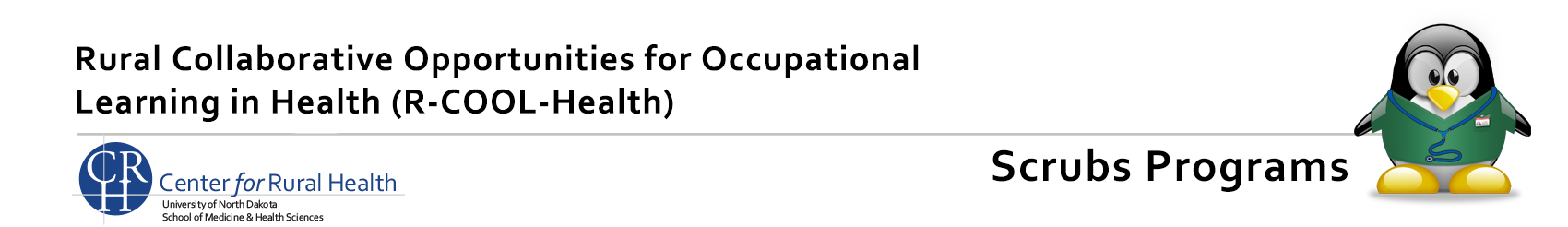 Insert Date

Dear Parents: The current and projected shortage of health care professionals in North Dakota and across the nation is creating a critical demand for an increased health care workforce.  Some of the most exciting careers, for both men and women, are in health information technology, nursing, pharmacy and many more areas.  Thousands of additional healthcare workers will be needed in the coming years.Exposing young children to health care professions and encouraging older youth to explore health careers is fundamental to successfully ‘growing our own’ rural healthcare workforce. Therefore, (insert school/health care entity) applied for and received $amount to hold a Rural Collaborative Opportunities for Occupational Learning in Health (R-COOL-Health) Scrubs Camp.  This is an exciting program supported by the Center for Rural Health (CRH) at The University of North Dakota School of Medicine and Health Sciences focused on rural students in grades 5-12.  The overall purpose of the program is to build awareness, spark interest, and increase understanding of the variety of health careers available in rural North Dakota through creative and interactive activities.We will be holding a R-COOL Health Scrubs Camp on: 
(date) 
(time) 
(location) 
for all (# grade) students in name of school(s)
Insert additional instructions (i.e. registering, applying, release, etc.)  as needed.
For more information, (insert Site Coordinator) at (insert phone number) or (insert e-mail address).  We look forward to having your child participate in this exciting opportunity.  You never know who the next doctor, nurse, pharmacist, radiology technologist or health information technology expert will be!Signature(s)Principal, Hospital Administrator, Economic Development Director, etc. (your choice)-
all signatures will demonstrate collaboration 
